24th March 2023Dear Parents Coronation School Picnic Lunch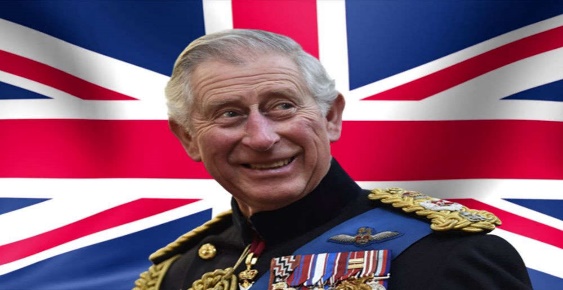 In celebration of the King’s Coronation, Edsential Catering have very kindly agreed to cater for a special Coronation Lunch of Fish and Chips (in a box)  This event is to be held on Friday 5th May.  Weather permitting it will be a whole school picnic on the playground or field.If you do not wish your child to have Fish and Chips (in a box) on this day you can OPT-OUT by  emailing: schooldinners@oxtonstsaviours.wirral.sch.uk.before 24th April with their name and year group - otherwise a Coronation lunch will be pre-ordered for your child.Yours sincerelyMr A Ramsden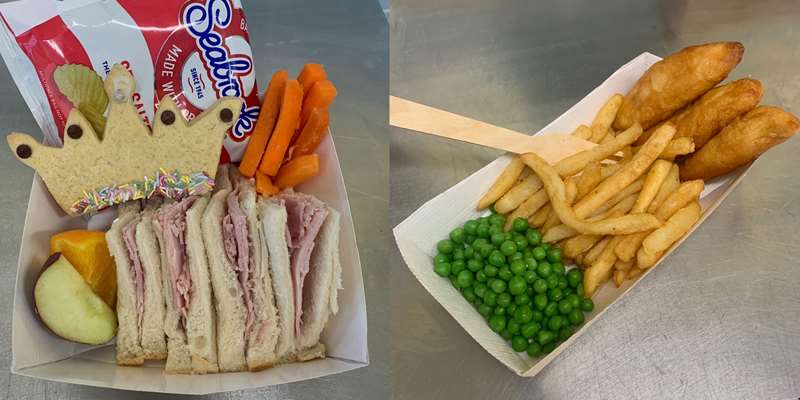 